Student Contact Information	College/University Contact Information	Background InformationDo you possess a valid Michigan driver’s license? 					Yes	NoIs your license currently or has it ever been revoked, suspended, or restricted? 	Yes	NoIf yes, please explain:Have you ever been convicted of a crime? 						 Yes	NoIf yes, state when, where and nature of the offense:Applying ForTerm: 	 Spring     Summer    Fall			Year:  One Semester		 More than one semester	 Other (Please specify)Please list up to two posted internship opportunities you are applying for:1.2. Desired OutcomesPlease provide a short description of what you hope to accomplish while participating in a public health internship at DHD#10.Agreement and SignatureBy submitting this application, I affirm that the facts set forth in it are true and complete. I understand that if I am accepted as an intern, any false statements, omissions, or other misrepresentations made by me on this application may result in my immediate dismissal.Required DocumentationTo apply for an internship, please send this completed application, cover letter, resume, background check forms, university/college internship course handbook and copy of student ID and driver’s license to: internship@dhd10.org.  The process is competitive and students must successfully complete an interview with DHD#10 staff.Thank you for completing this application form and for your interest in interning with us.Internship Application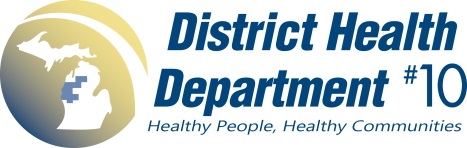 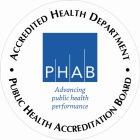 NameStreet AddressCity, State, ZIP CodeHome PhoneE-Mail AddressName of College/UniversityCity, StateDegree ProgramUndergrad or Graduate?Faculty Advisor for InternshipAdvisor Phone #Advisor Email AddressRequired Hours for InternshipInterest AreasAdditional program areas that would be most appropriate for your public health experience needs and interests:Interest AreasAdditional program areas that would be most appropriate for your public health experience needs and interests: Health Education/Health Promotion Worksite Wellness Adolescent Health Maternal, Infant and Child Health Environmental Health Programs and Policy Food Safety Epidemiology Substance Abuse Prevention Social Work Nutrition Programming Health Screenings Emergency Preparedness Disease Surveillance Community Planning Community Health Coalitions and Partnerships Public Health Administration Public Health Research  Risk Communication Sexual HealthName (printed)SignatureDate